Aanvraag verlof als bedoeld in artikel 11, 13 en 14 van de leerplichtwet 1969.Lees ook de verlofregeling op de website (www.petrushv.nl).In te vullen door de aanvrager. Naam aanvrager			……………………………………………………………………………………………….Adres					……………………………………………………………………………………………….Postcode en woonplaats		……………………………………………………………………………………………….Telefoon				……………………………………………………………………………………………….Naam/namen leerling(en) waarvoor verlofwordt aangevraagd			……………………………………………………………………………………………….  					……………………………………………………………………………………………….groep (en)				……………………………………………………………………………………………….Geboortedatum/data leerling(en)	……………………………………………………………………………………………….  					……………………………………………………………………………………………….Periode verlof				……………………………………………………………………………………………….Reden voor het verlof			……………………………………………………………………………………………….…………………………………..……......……………………………………………………………………………………………………………….…………………………………..……......……………………………………………………………………………………………………………….…………………………………….....………………….………………………………………………………………………………………………….Indien nodig bewijsstukken toevoegen.Plaats: ..........................Datum: …......…...…..…………………………………….....….....……(handtekening aanvrager)In te vullen door de directeur van de school. Het verlof wordt wel / niet verleend.Reden niet verlenen verlof:…………………………………..……......……………………………………………………………………………………………………………….…………………………………..……......……………………………………………………………………………………………………………….…………………………………….....………………….………………………………………………………………………………………………….Plaats: Hengevelde		Datum: …......…….……………………………………….......……(handtekening directeur)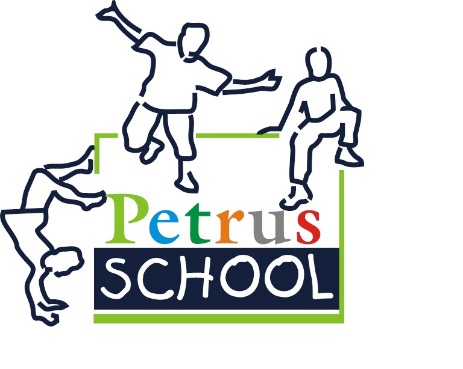 Aanvraagformuliervakantie en verlof